KONFIRMIMI I APLIKIMITEmri i Aplikuesit:                Parcela Kadastrale:      I nderuar Aplikues,Aplikacioni juaj për 	  Kushtet e Ndërtimit	   Leje të ndërtimitËshtë pranuar sot më       , 20     . Numri i aplikacionit tuaj është       .Ju duhet të paguani taksat dhe/ose tarifat  e mëposhtme ne konton e Komunës  Prishtinës  nr. 1000-650-230-0000-67 në AQBK,  si dhe të dorëzoni dëshminë e kryerjes së pagesës brenda pesë(5) ditë pune nga dita e pranimit të cekur më lartë.	                                                                          Pranuar nga:       	                                                                                                    _____________________________                                                                                                                                                         Komuna   e Prishtinës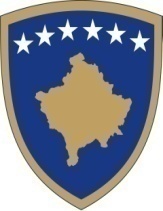 Republika e KosovësRepublika Kosova – Republic of Kosovo Komuna e Prishtinës Opština Priština –Municipality of Prishtina     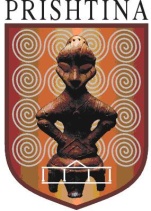 Kushtet e NdërtimitNuk ka pagesëTaksa për lëshimin e lejes së ndërtimitSipërfaqja e objektit       m2  x  tarifa për metër katror     €                =         €      Tarifa infrastrukturore për rritjen e densitetitSipërfaqja e njësive të reja banuese         /50m2  x tarifa për kokë banori   €          =        €      GJITHSEJ TOTAL€      